7TH NATIONS JUNIORS CUP - VRBAS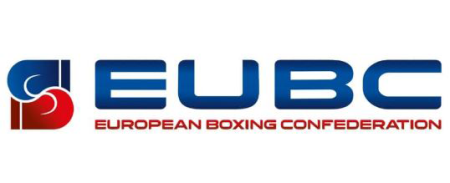 DATETIMECOMPETITION PLANCOMPETITION PLANCOMPETITION PLANCOMPETITION PLANCOMPETITION PLANCOMPETITION PLANCOMPETITION PLANCOMPETITION PLANCOMPETITION PLANCOMPETITION PLANCOMPETITION PLANCOMPETITION PLANCOMPETITION PLANCOMPETITION PLANCOMPETITION PLANCOMPETITION PLANCOMPETITION PLANCOMPETITION PLANCOMPETITION PLANCOMPETITION PLANCOMPETITION PLANCOMPETITION PLANCOMPETITION PLANCOMPETITION PLANCOMPETITION PLANCOMPETITION PLANCOMPETITION PLANDATETIMEJunior WomenJunior WomenJunior WomenJunior WomenJunior MenJunior MenJunior MenJunior MenJunior MenJunior MenJunior MenJunior MenJunior MenJunior MenJunior MenJunior MenTotal46485052545760636670758080+46485052545760636670758080+Total23.05.2023.16:0022421024.05.2023.16:00111221211025.05.2023.16:00121241126.05.2023.16:0022222221427.05.2023.16:00111111111111111111119Total number of boutsTotal number of bouts241112245335875532164Number of boxersNumber of boxers352223356446986643283